Les bienfaits du sommeil 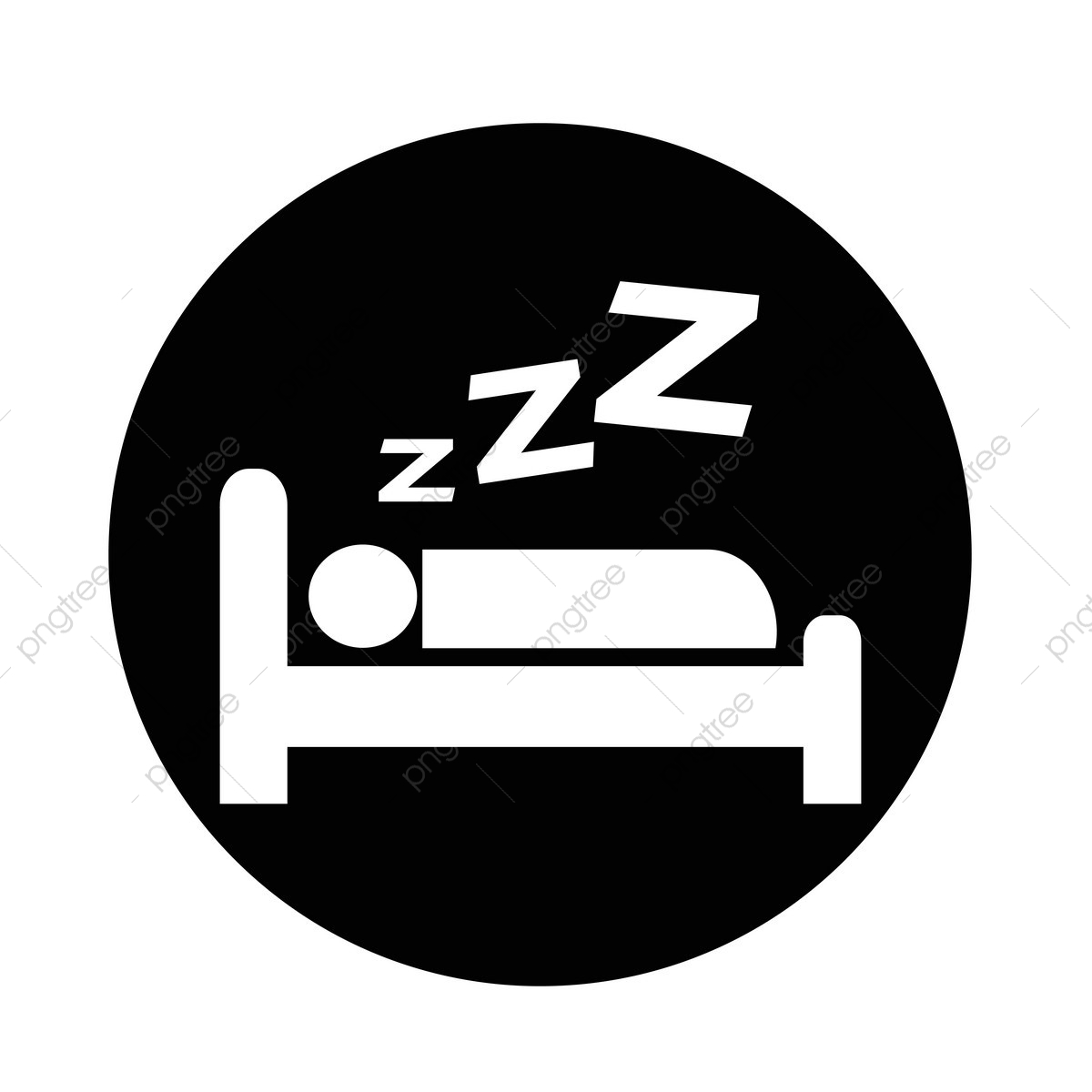 Reclasse les différentes situations dans la bonne colonne. fatigue - permet d’avoir de bons réflexes - une meilleure mémorisation - maux de tête – « coup de mou » durant la journée – saute d’humeur raisonner correctement – s’endormir en classe – être attentif durant les cours – faire une nuit blanche …………………………………………	…………………………………………………………………………………………	…………………………………………………………………………………………	…………………………………………………………………………………………	…………………………………………………………………………………………	…………………………………………………………………………………………	…………………………………………………………………………………………	………………………………………………